                                                                                                                                         Приложение № 3 к Техническому заданию Нанесение логотипа Клуба и рекламных носителей на спортивную экипировку для нужд хоккейных команд «Ассоциации «Хоккейный клуб «Авангард»Примечание*: Внешний вид товара может отличаться от представленных изображений.ИСПОЛНИТЕЛЬ:Канарейкин Максим Федорович+7 925 999 22 21                                                                                                                                         №                п/пТехнические требования по размещению логотипа Клуба и рекламных носителей1Шорты тренировочные с карманами № 1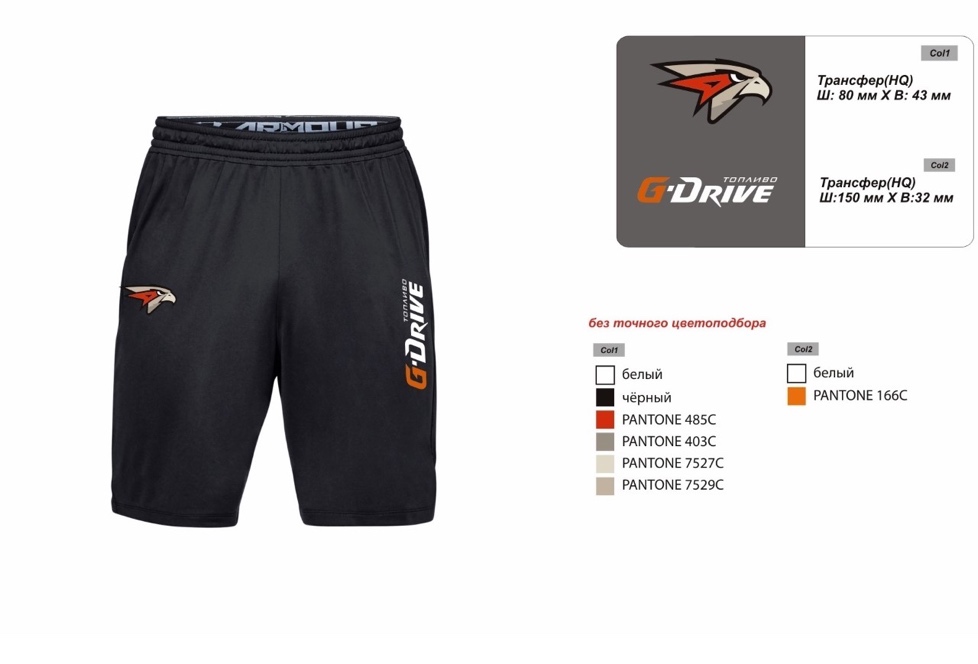 2Шорты тренировочные с карманами № 2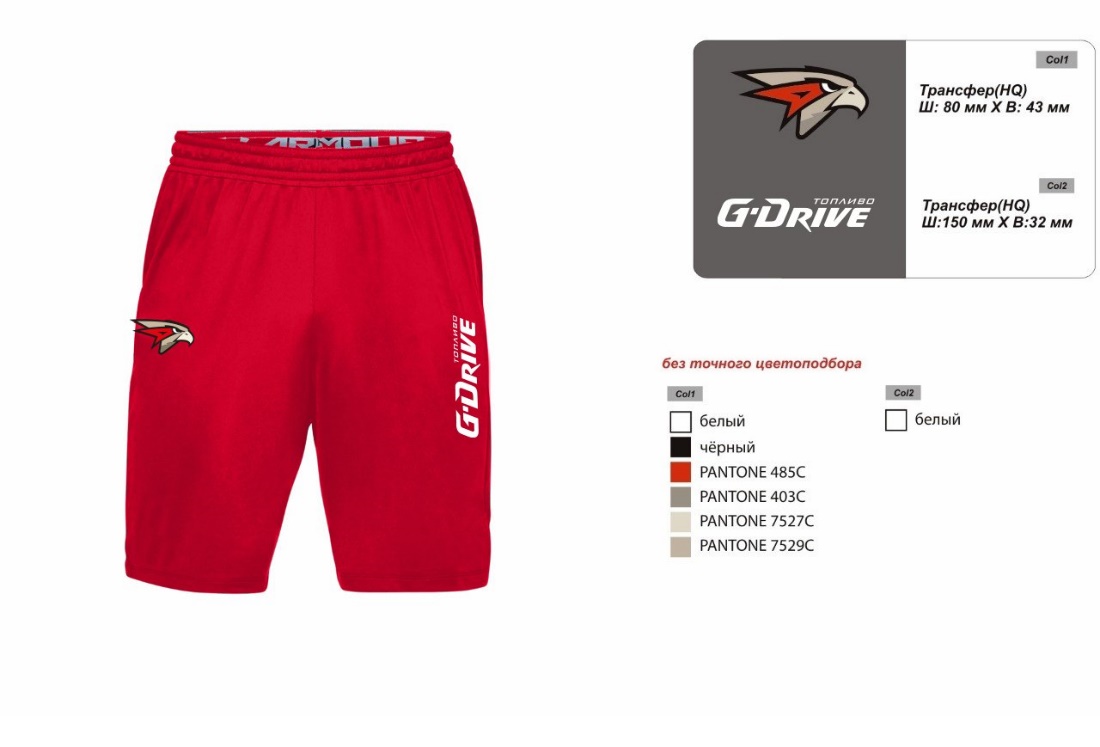 3Футболка тренировочная с коротким рукавом № 1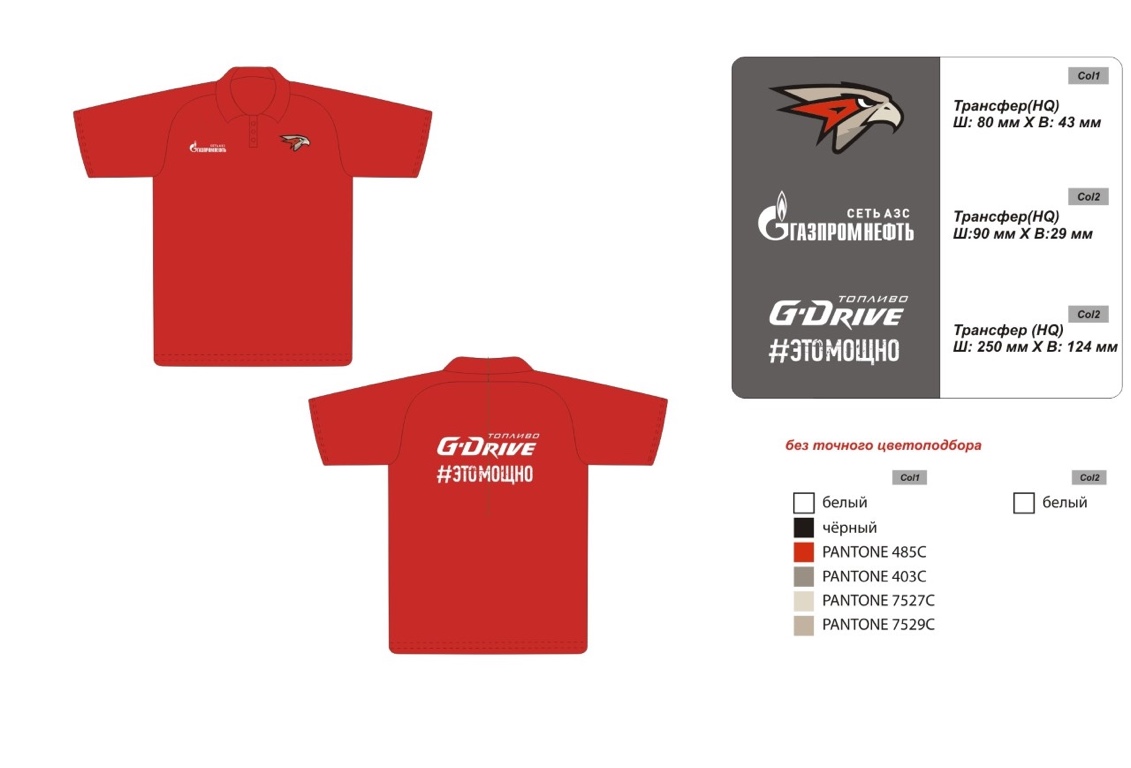 4Футболка тренировочная с коротким рукавом № 2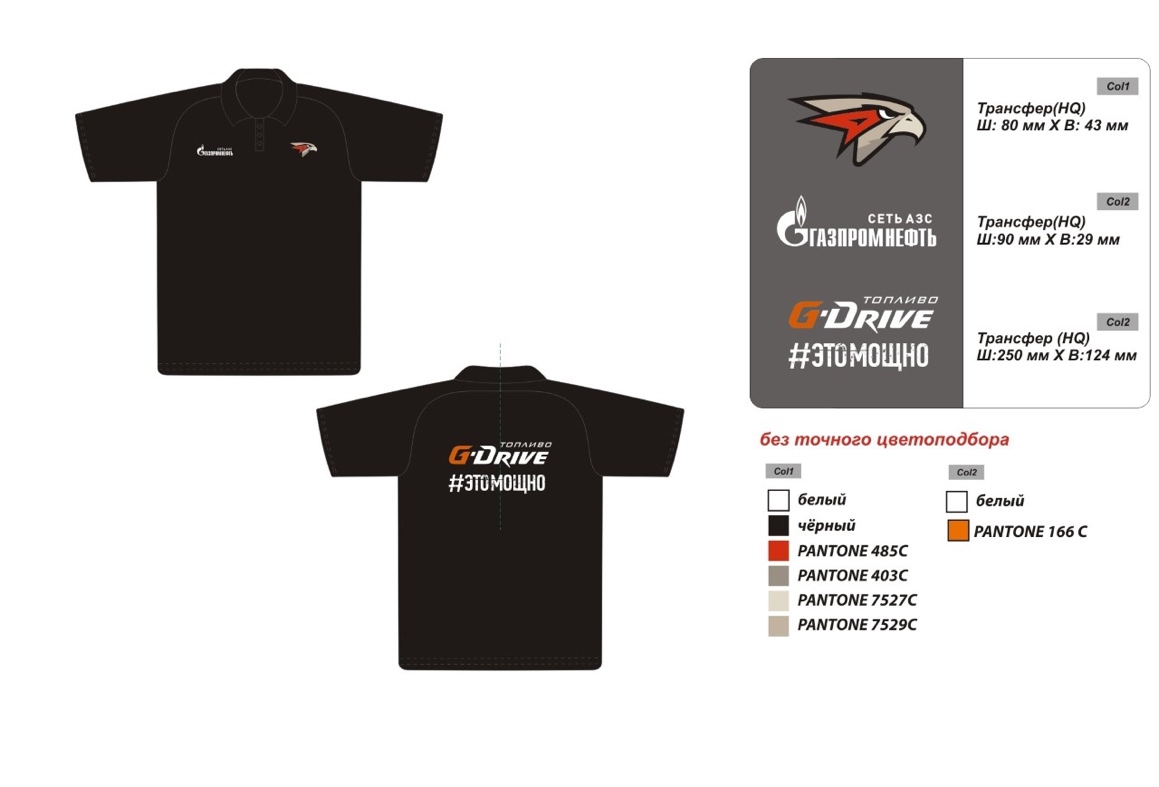 5Футболка тренировочная с длинным рукавом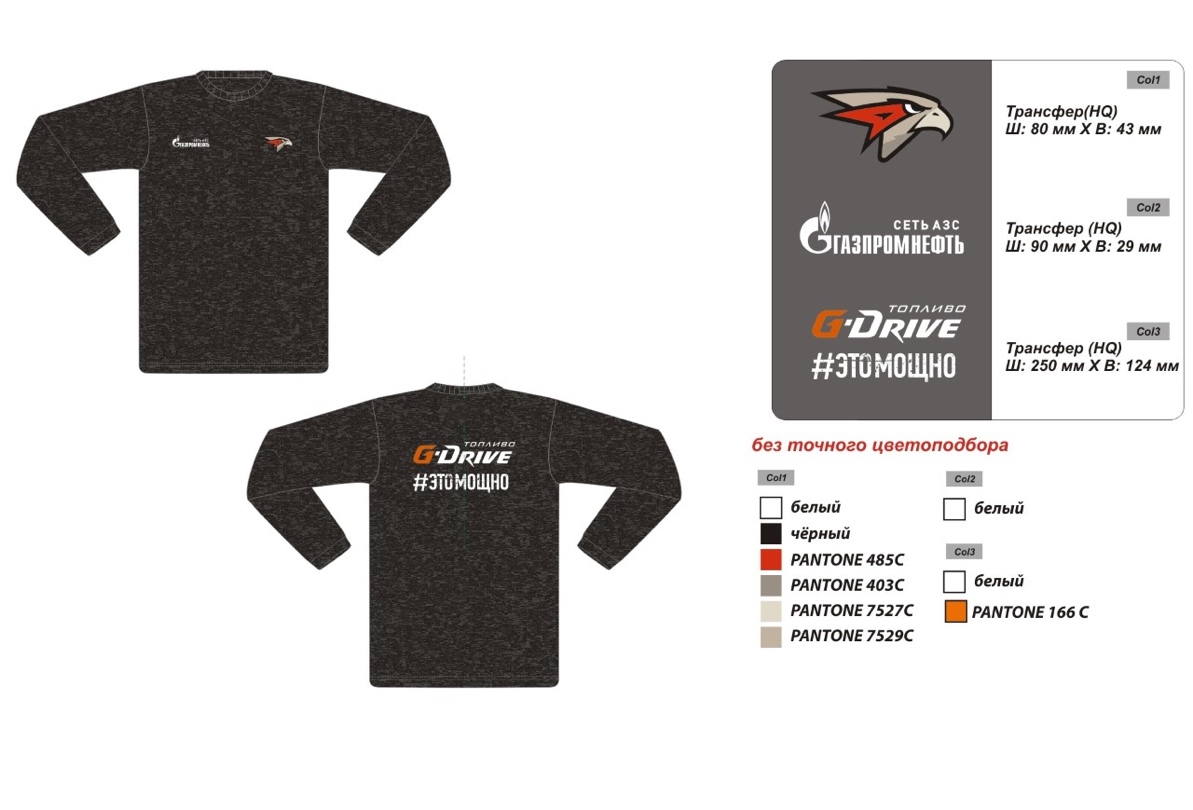 6Майка-поло 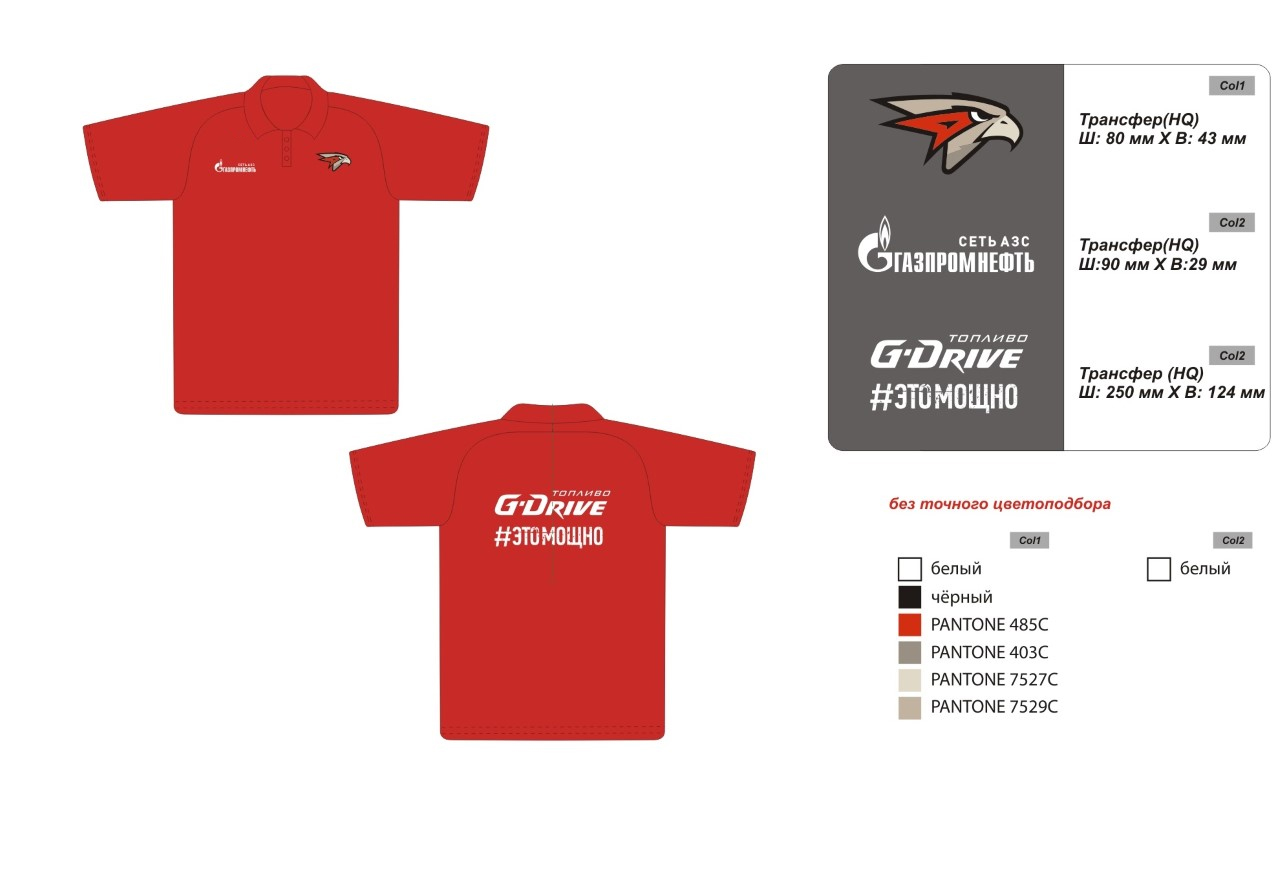 7Кофта спортивная (с капюшоном / без капюшона) (топ)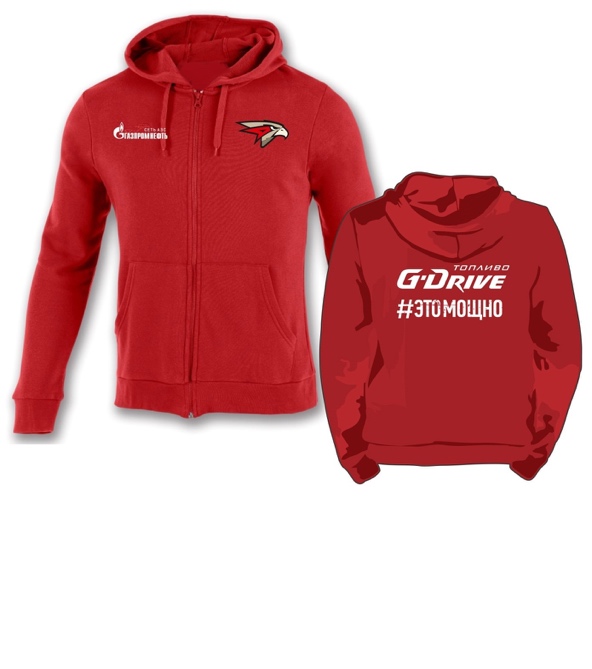 8Тренерский костюм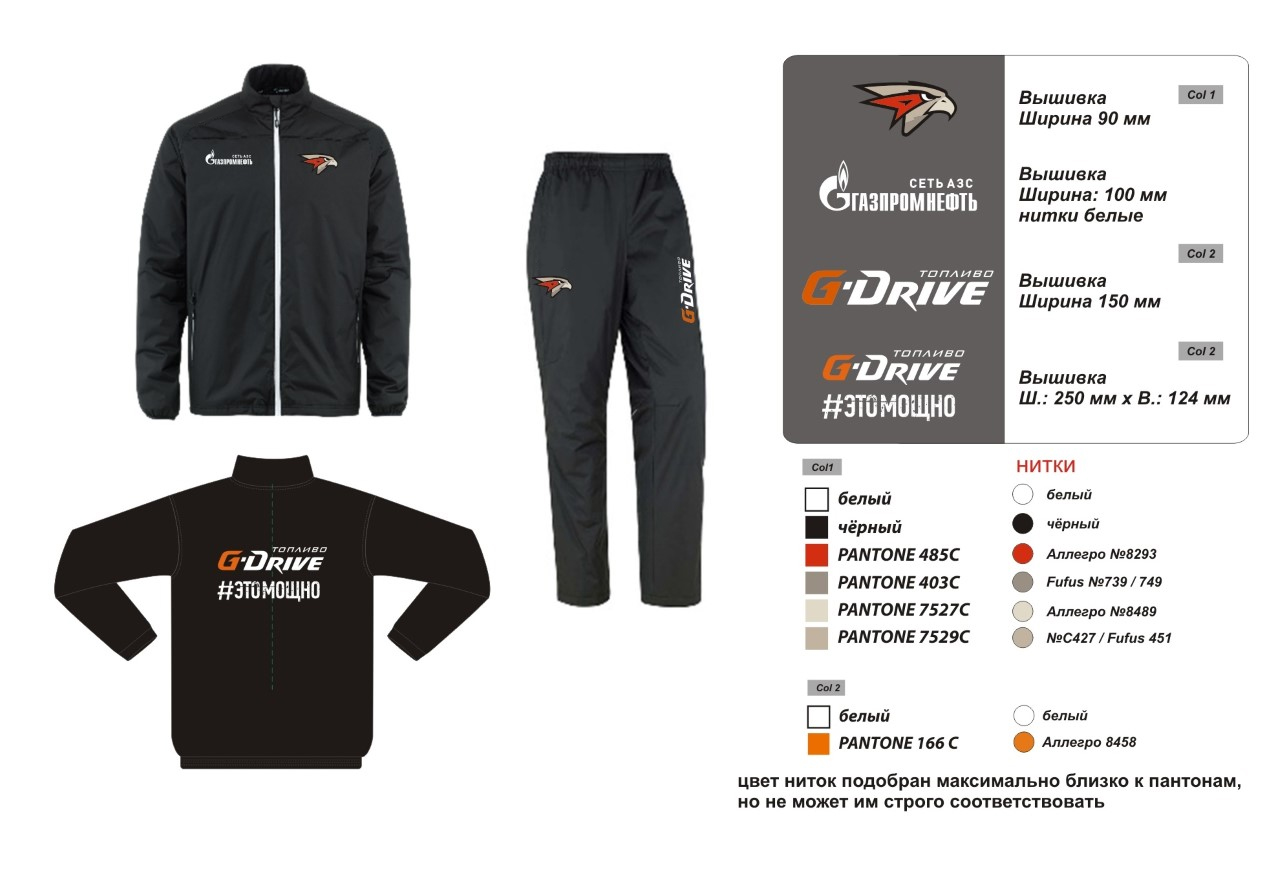 9Спортивный ветрозащитный костюм10Спортивная парадный костюм11Спортивный тренировочный костюм12Куртка демисезонная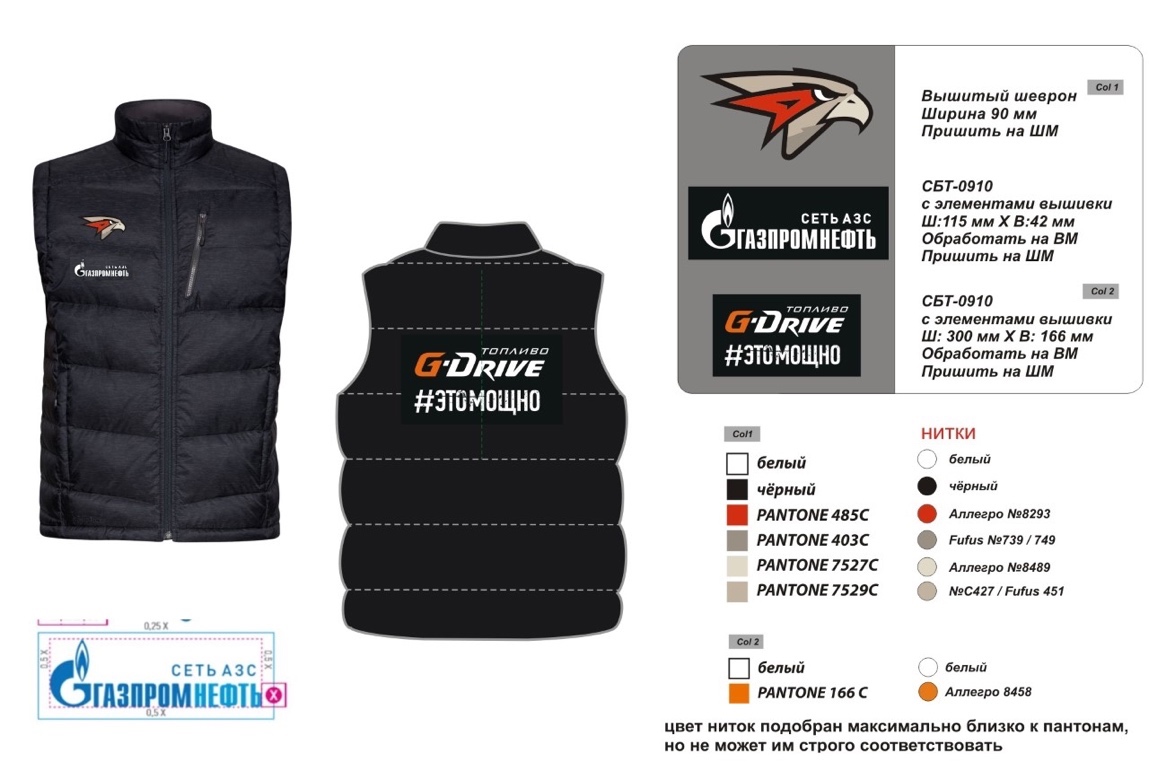 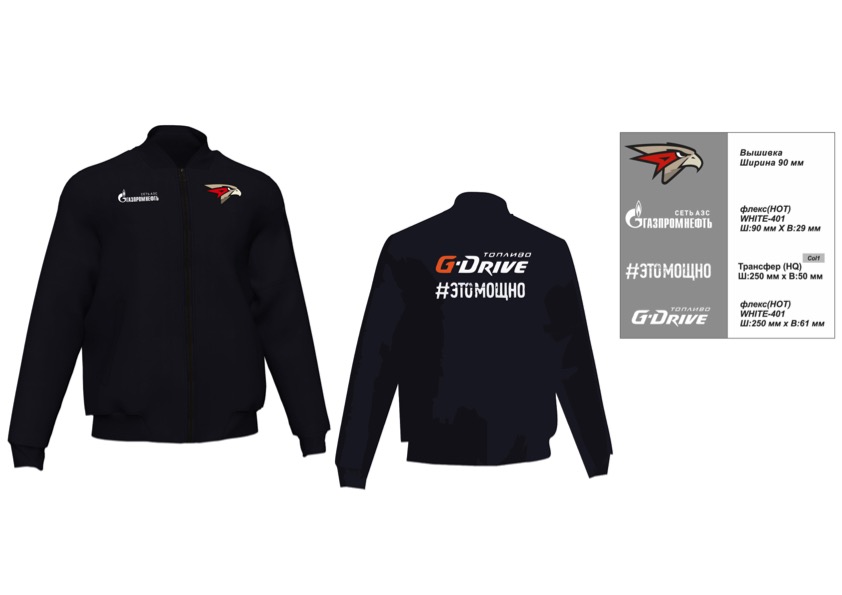 13Спортивный жилет14Куртка зимняя (пуховик)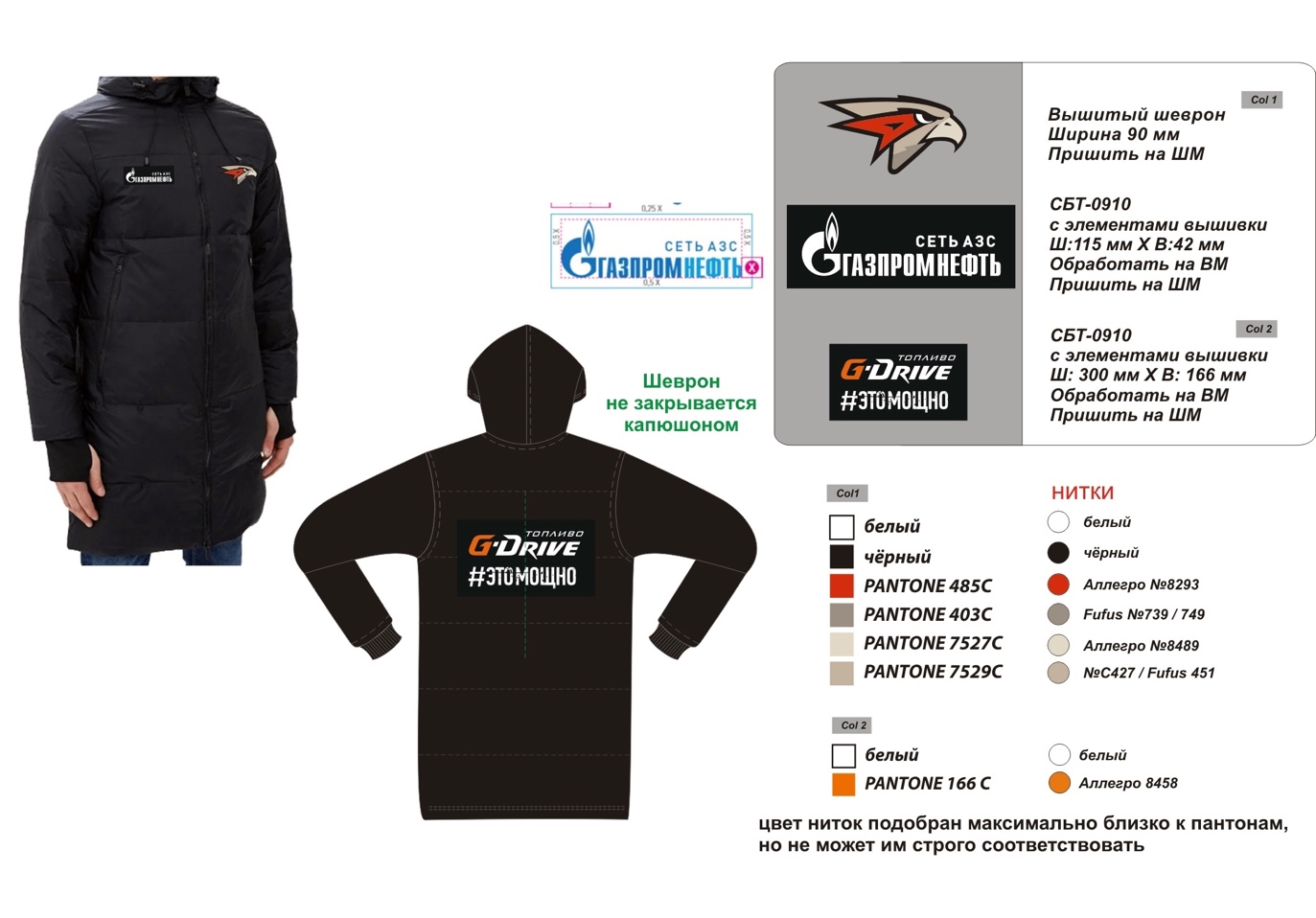 15Шапка зимняя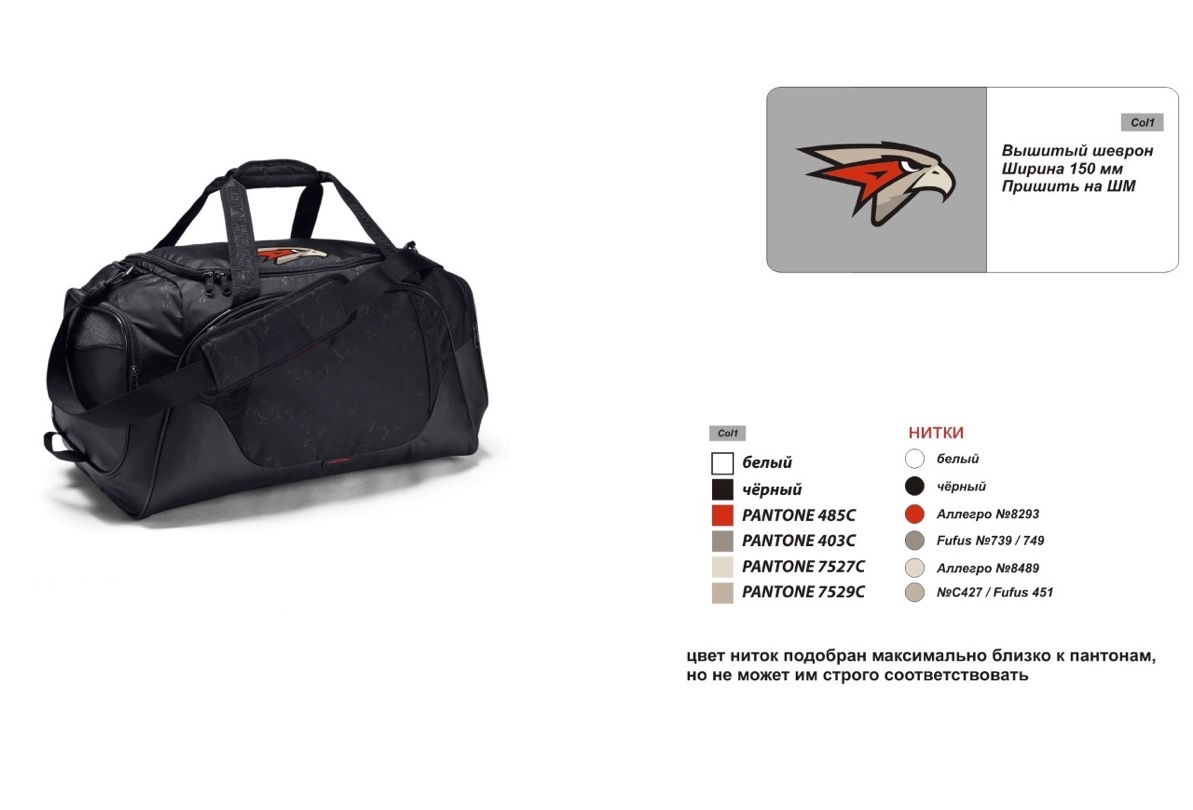 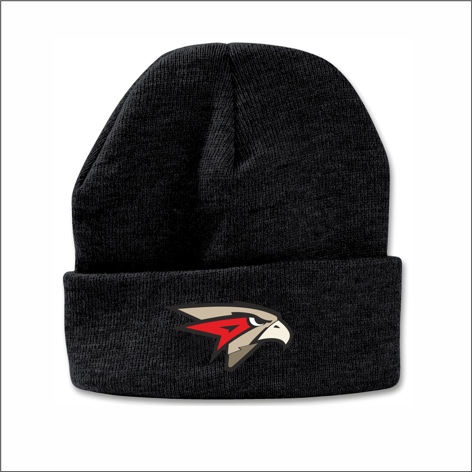 16Сумка спортивная (на колесиках)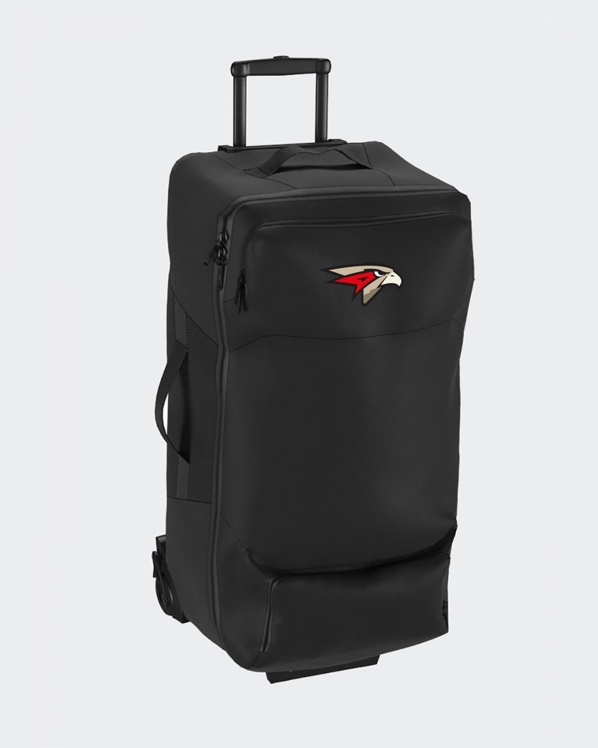 17Сумка спортивная (на плечо)18Термобелье спортивное 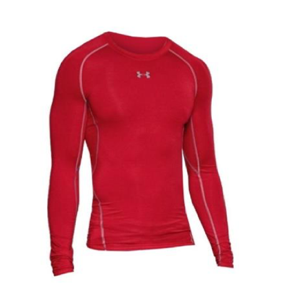 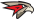 